            АДМИНИСТРАЦИЯ 	ПРОЕКТ   Муниципального образования	ПРЕТОРИЙСКИЙ СЕЛЬСОВЕТ   ПЕРЕВОЛОЦКОГО РАЙОНА   ОРЕНБУРГСКОЙ ОБЛАСТИ           ПОСТАНОВЛЕНИЕ               От  __________.2022 г. № ______   О выявлении правообладателя ранее     учтенного объекта недвижимости               В соответствии со статьей 69.1 Федерального закона от 13 июля 2015 года № 218-ФЗ «О государственной регистрации недвижимости» выявлено:            1. В отношении здания с кадастровым номером 56:23:1104006:89, площадью 178,8 кв.м., назначение: нежилое здание, наименование: Церковь ЕХБ, расположенного по адресу: обл. Оренбургская, р-н Переволоцкий, с. Претория, ул. Карла Маркса, дом 67 в качестве его правообладателя, владеющим данным зданием на праве собственности, выявлена Религиозная организация «Церковь Евангельских Христиан-баптистов», ИНН 5640004475, ОГРН 1035600006540, расположенная по адресу: Оренбургская область, Переволоцкий район, село Претория, ул. Карла Маркса, дом 67.           2. Право собственности Религиозной организации «Церковь Евангельских Христиан-баптистов» на указанный в пункте 1 настоящего постановления подтверждается ответами на запросы  ГБУ «Госкадоцентр Оренбургской области», ФНС, правоустанавливающим документом, актом осмотра.           3. Настоящее постановление вступает в силу с момента подписания.          4. Контроль за исполнением настоящего постановления оставляю за собой. Глава муниципального образования                                       Д.В. ЖуравлевРазослано: в дело, прокурору, РО «Церковь ЕХБ», РосреестрАКТ ОСМОТРАздания, сооружения или объекта незавершенного строительства привыявлении правообладателей ранее учтенных объектов недвижимости«10» августа 2022 г.                                                                                                                  № 1       Настоящий акт составлен в результате проведенного 10 августа 2022 г. в 15:20_____                          ( указывается дата и время осмотра (число и месяц, год, минуты, часы)осмотра объекта недвижимости (здания) – нежилого здания,__________________________(указывается вид объекта недвижимости: здание, сооружение, объект незавершенного строительства)
кадастровый (или иной государственный учетный) номер: 56:23:1104006:89
(указывается при наличии кадастровый номер или иной государственный учетный номер (например,  инвентарный) объекта недвижимости)
расположенного: Оренбургская обл., Переволоцкий р-н., с. Претория, ул. Карла Маркса, д.67_________________________________________________________указывается адрес объекта недвижимости (при наличии) либо местоположение (при отсутствии адреса)
на земельном участке с кадастровым номером ___________________________________                                                                                                                             (при наличии), 
расположенном_ Оренбургская обл., Переволоцкий р-н., с. Претория, ул. Карла Маркса, д.67_______________________________________________________                           (указывается адрес или местоположение земельного участка)комиссией для проведения осмотров зданий, сооружений, объектов незавершенного строительства, являющихся ранее учтенными объектами, в отношении которых проводятся мероприятия по установлению правообладателей на территории МО «Преторийский сельсовет» Переволоцкого района Оренбургской области, утвержденной постановлением администрации Преторийского сельсовета Переволоцкого района Оренбургской области от 18.01.2022 г. № 02-п_______в составе: Журавлев Д.В. – глава Преторийского сельсовета, Кривцова А.В. - заместитель главы Администрации Преторийского сельсовета, Табульдина И.Г. –  ведущий специалист Администрации Преторийского сельсовета.____________   (приводится состав комиссии (фамилия, имя, отчество, должность каждого члена комиссии (при наличии)в присутствии лица, выявленного в качестве___________________________                                                        (указать нужное: "в присутствии" или "в отсутствие)правообладателя указанного ранее учтенного объекта недвижимости.При  осмотре   осуществлена   фотофиксация   объекта   недвижимости.Материалы фотофиксации прилагаютсяОсмотр проведен в форме визуального осмотра.В результате проведенного осмотра установлено,  что  ранее  учтенный объект недвижимости не прекратил существование.Подписи членов комиссии: Председатель комиссии:                                                            _______________    Журавлев Д.В. Члены  комиссии:                                                                        _______________     Кривцова А.В.                                                                                                       _______________     Табульдина И.Г.ПРИЛОЖЕНИЕ к акту осмотра здания, сооруженияили объекта незавершенного строительства при выявлении правообладателя ранее учтенных объектов недвижимости от 10.08.2022 г.Фототаблица (Оренбургская обл., Переволоцкий р-н., с. Претория, ул. Карла Маркса, д. 67 )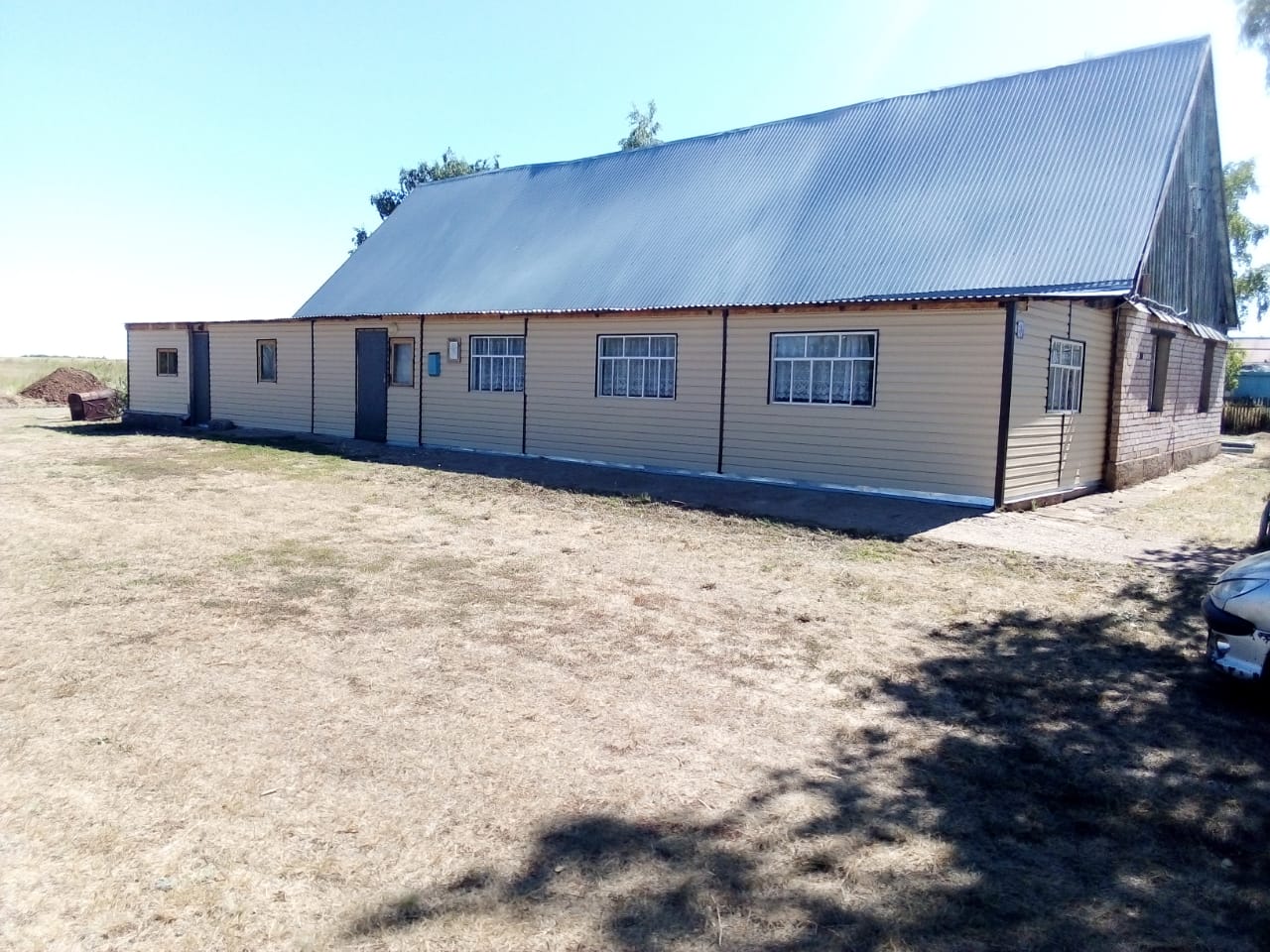 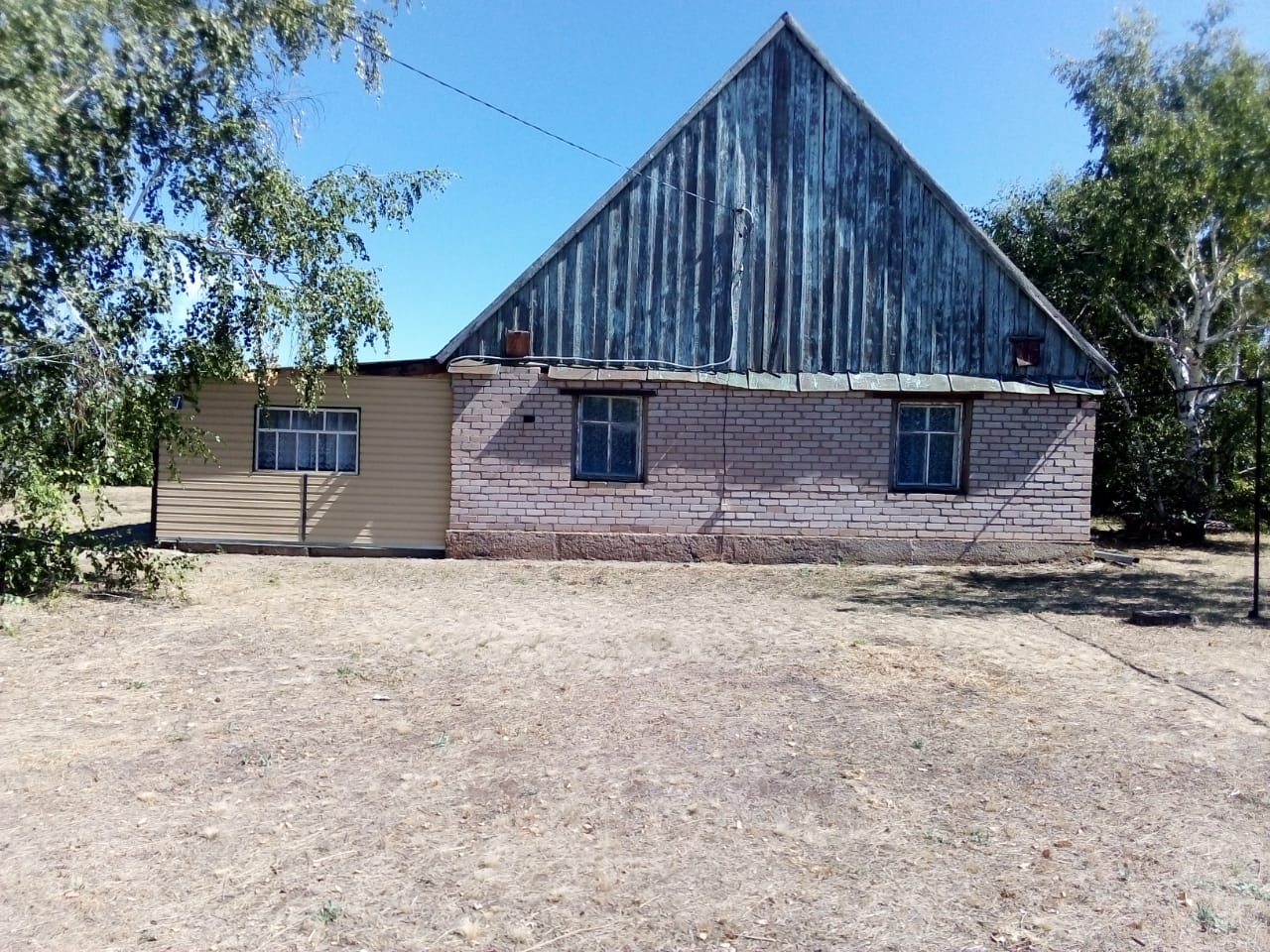 